Bonjour,Je suis heureuse de vous faire parvenir les éléments nécessaires pour votre inscription au stage Pour vous inscrire, il suffit de me retourner le bulletin d’inscription ci-joint, accompagné d’un chèque d’acompte de 50€ (à l’ordre de  Sylvie Grolleau). Pour la bonne organisation du stage, si vous ne pouviez pas donner suite à votre demande, merci de me prévenir le plus rapidement possible.Pour votre information la maison Saint Vincent est une maison religieuse et peut être serez-vous gêné par certains éléments à connotation religieuse. N’hésitez donc pas à venir me parler de cela. Vous savez par ailleurs que notre choix d’animer dans ce type de maison est lié à des problématiques financières. Par ailleurs, j’ai pu constater lors d’animation précédentes que l’accueil et l’environnement de cette maison sont  vraiment favorables au travail d’intériorité que nous visons à PRH. Nous bénéficions en particulier d’un parc où il est toujours vitalisant de se promener. Hébergement : la maison d’accueil permet d’être hébergé sur place,  en chambre simple avec douche et toilettes dans la chambre,  à un prix avantageux pour la région parisienne (Prix de la pension complète : 56€, prix de la nuit + pdj : 25€).  Je vous invite, dans la mesure de vos possibilités, à profiter de cela ; en effet, les trajets pour joindre la maison d’accueil à partir de Paris ou la banlieue peuvent se révéler longs et être défavorables à votre travail personnel.  Restauration : La maison d’accueil  propose  des repas midi et soir. Je vous réserve donc un repas pour le midi et j’attends vos consignes pour ce qui est du soir. Merci donc de me préciser si vous ne souhaitez pas déjeuner avec le groupe. (Sans information de votre part 15 jours avant le début du stage, le repas sera du).Le prix des repas est de 16€ pour le déjeuner et de 15€ pour le diner. Je vous remercie de nous  spécifier vos souhaits sur ce point (assez rapidement pour nous assurer de la disponibilité). Comme à chaque stage, vous recevrez un classeur pour classer vos documents. Je vous remercie d’en apporter un autre : Il vous servira pour classer les feuillets du cahier d’observation que je vous présenterai lors de la session. Dans l’attente de ce travail pour progresser dans notre capacité d’accompagner les personnes, Sylvie GrolleauP J : la présentation du stage, un bulletin d'inscription, la grille indicative des tarifs d’animationNB : Merci de mettre secretariat.sgrolleau@orange.fr en copie de nos échangesSylvie Grolleau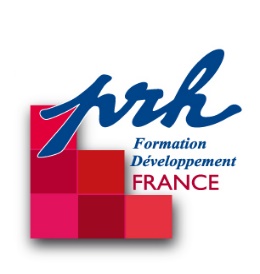 formatrice agréée PRHSylvie Grolleau              - 7 Bis rue d’Ayen – 28 130 Maintenon –                             06 31 13 14 25                     Maintenon, le 4 Février 2020